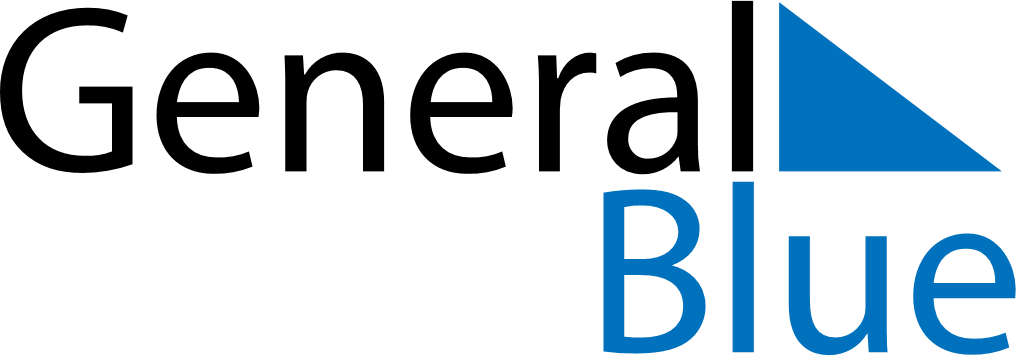 July 2023July 2023July 2023South SudanSouth SudanMONTUEWEDTHUFRISATSUN123456789Mother’s DayIndependence Day101112131415161718192021222324252627282930Martyrs Day31